GUVERNUL ROMÂNIEI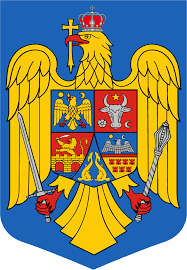 ORDONANȚĂ DE URGENȚĂpentru modificarea și completarea Ordonanței Guvernului nr. 15/2021privind reglementarea unor măsuri fiscal-bugetare Ținând cont de riscul major identificat în domeniul gestiunii fondurilor europene privind apariția blocajelor în implementarea proiectelor aprobate la finanțare, ceea ce va avea impact negativ direct asupra țintei de plăți asumată de autoritățile române pentru anii 2021 2023, Având în vedere efectele situației generate de creșterea prețurilor în domeniul construcțiilor se poate ajunge până la renunțarea la executarea sau neîncheierea contractelor de achiziție publică de lucrări, la întârzierea finalizării acestora, ce determină apariția riscului de neîndeplinire a țintelor anuale de absorbție și dezangajare a fondurilor europene,	Luând în considerare că rezilierea contractelor de finanțare din cauza imposibilității beneficiarilor de a asigura aceste sume suplimentare, va avea un efect negativ pe de o parte asupra bugetelor locale pentru ca beneficiarii vor fi obligați să returneze cheltuielile decontate prin proiecte până la momentul rezilierii, iar pe de altă parte asupra cheltuielilor declarate deja la Comisia Europeană, statul membru fiind în situația de a returna aceste cheltuieli,Ținând cont că încetinirea ritmului de implementare a proiectelor cu finanțare europeană va determina depășirea perioadei maxime de implementare stabilită prin regulamentele europene, respectiv 31 decembrie 2023, ulterior acestei date, cheltuielile necesare pentru finalizarea proiectelor trebuie să fie asigurate din bugetul beneficiarilor  și  nu mai pot fi solicitate la rambursare Comisiei Europene.   În lipsa acestor măsuri s-ar produce o serie de consecințe imediate asupra bugetului de stat prin neatragerea fondurilor europene, precum și dificultăți și întârzieri în implementarea proiectelor cu finanțare din fonduri externe nerambursabile din perioada 2014-2020, 	Ținând cont de faptul că, elementele sus menționate vizează interesul public și strategic, sunt o prioritate a Programului de guvernare și constituie o situație de urgență și extraordinară, a cărei reglementare nu poate fi amânată pentru a asigura premisele unui grad ridicat de absorbție în perioada curentă de programare a fondurilor,  	Luând în considerare faptul că o prioritate majoră a Guvernului o constituie îmbunătățirea gradului de absorbție a fondurilor europene, 	Întrucât, împrejurările de față vizează interesul public și constituie elementele unei situații extraordinare ce nu suferă amânare, astfel încât se impune reglementarea unor măsuri în domeniul fondurilor europene,  În temeiul art. 115 alin. (4) din Constituţia României, republicată, Guvernul României adoptă prezenta ordonanţă de urgenţă.Articolul UNIC. - Ordonanța Guvernului nr. 15/2021 privind reglementarea unor măsuri fiscal-bugetare, publicată în Monitorul Oficial al României, Partea I, nr. 833 din 31 august 2021, se modifică şi se completează după cum urmează:1. La articolul 3, după alineatul (1) se introduce un nou alineat, alin. (11), cu următorul cuprins:”(11) Se aprobă suportarea de la bugetul de stat, prin bugetele ordonatorilor principali de credite cu rol de autorități de management şi autorităţi naţionale, dacă este cazul, care derulează programe cu finanțare europeană, a sumelor suplimentare necesare pentru ajustarea prețului contractelor de achiziție publică/sectorială de lucrări, ca urmare a încheierii actelor adiționale prevăzute la art. 2 alin. (12), exclusiv pentru cele aferente cheltuielilor nerambursabile prin programe, potrivit reglementărilor legale speciale aferente fiecărui program în parte.”2. La articolul 3, alineatul (2) se modifică şi va avea următorul cuprins:”(2) Creditele de angajament și creditele bugetare necesare pentru modificarea contractelor de finanțare prevăzute la alin. (1) și alin. (11) se alocă în bugetele ordonatorilor principali de credite cu ocazia elaborării proiectelor legilor bugetare anuale și  ale bugetelor, în conformitate cu dispozițiile Legii nr. 500/2002, cu modificările și completările ulterioare, și ale art. 30 alin. (2) din Legea nr. 69/2010 a responsabilității fiscal – bugetare, republicată.”  PRIM – MINISTRUFLORIN-VASILE CÎȚU